Max Müller
Musterstraße 10							Musterhausen, 22.12.2019
75032 Musterhausen
Telefon: 0172-012456
E-Mail: maxmüller@muster.deZielunternehmen				          Herr 
Patrick SchneiderHauptstraße, 8
79674 Todtnau-Schlechtnau
Lebenslauf Persönliche Daten
Geboren: 01. Januar 2000
Familienstand: ledig, keine Kinder

Berufserfahrung
Mai 2015 - Heute
Fliesen-, Platten-und Mosaikleger bei Firma XY, Freiburg

Ausbildung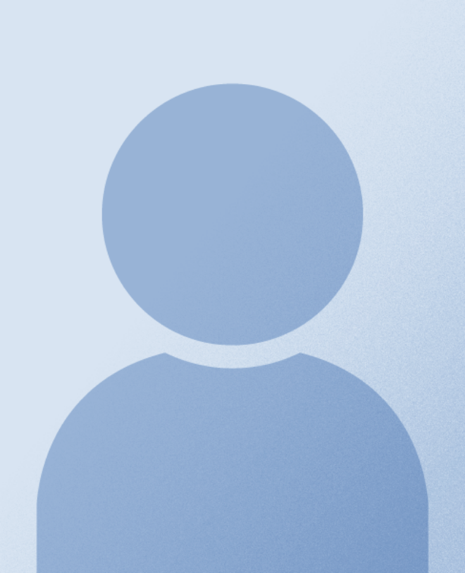 Realschule Musterhausen, Musterhausen
August 2003 – Juli 2008
Mittlere Reife, Note 1,9

Zusatzqualifikationen
- Sehr gute Kenntnisse in Englisch
- Sehr gute Kenntnisse in MS Office
Interessen und Hobbys
Mountainbike, Wandern, Klettern